Table des matières / Table of contentsPensez à mettre à jour la table des matières avant finalisation de l’annexe scientifique1.	BIOGRAPHICAL SKETCH OF THE PROJECT LEADER	22.	FOUNDERS AND STAKEHOLDERS PRESENTATION	33.	WORKPACKAGES AND MILESTONES	44.	KEY PERFORMANCE INDICATORS	55.	SWOT ANALYSIS	66.	REFERENCES	77.	OTHER INFORMATION IF CONSIDERED RELEVANT	8BIOGRAPHICAL SKETCH OF THE PROJECT LEADERPersonal Statement and keywords (present subject of interest)Describe briefly why your experience and qualifications make you particularly well-suited for the role of project leader.Positions and employmentList previous positions in reverse chronological order.Awards and HonorsList in reverse chronological order any prizes and/or awards received.Other information of interestList for instance major publications, patents, or achievements in terms of innovation.FOUNDERS AND STAKEHOLDERS PRESENTATIONBrief description of founders and stakeholders.WORKPACKAGES AND MILESTONESPlease fill the two tables for the first five years of the project.WorkpackagesMilestonesKEY PERFORMANCE INDICATORSDescribe monitoring indicators to measure progress of the business plan and the transformative effect.SWOT ANALYSISProvide a synthesis of the strengths, weaknesses, opportunities and threats of the biocluster within a SWOT diagram.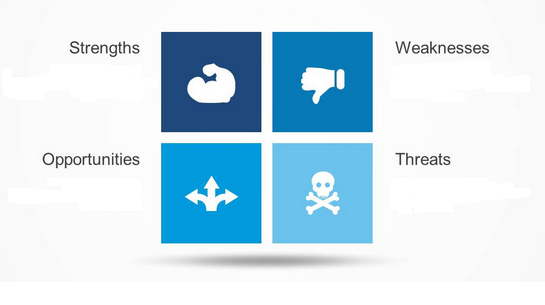 REFERENCESList of bibliographic references.OTHER INFORMATION IF CONSIDERED RELEVANTAcronyme du projet / AcronymTitre du projet (en français)Proposal’s title (in English)LAST NAME CURRENT POSITION (title, location)CURRENT POSITION (title, location)CURRENT POSITION (title, location)First nameCURRENT POSITION (title, location)CURRENT POSITION (title, location)CURRENT POSITION (title, location)Date of Birth:CURRENT POSITION (title, location)CURRENT POSITION (title, location)CURRENT POSITION (title, location)EDUCATION/TRAINING (in chronological order beginning with the latest.)EDUCATION/TRAINING (in chronological order beginning with the latest.)EDUCATION/TRAINING (in chronological order beginning with the latest.)EDUCATION/TRAINING (in chronological order beginning with the latest.)INSTITUTION AND LOCATIONDEGREEYEAR OBTAINEDFIELD OF STUDYWP N°WP acronymWP DescriptionStart monthEnd monthWP LeaderWP 1WP 2Milestone N°Milestone nameExpected year of completionProposed means of verification